ГЛАВА ГОРОДСКОГО ОКРУГА ФРЯЗИНО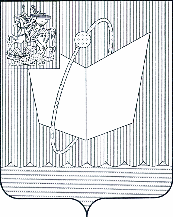 ПОСТАНОВЛЕНИЕот 07.10.2020 № 504О внесении изменений в постановление Главы городского округа Фрязино от 21.11.2019 № 697 «О стоимости частичной компенсации питания обучающихся в муниципальных образовательных учреждениях городского округа Фрязино» В соответствии с федеральным законом от 29.12.2012 № 273-ФЗ «Об образовании в Российской Федерации», законами Московской области от 19.01.2005 № 24/2005-ОЗ «О частичной компенсации стоимости питания отдельным категориям обучающихся в общеобразовательных организациях», от 12.01.2006 №1/2006-ОЗ «О мерах социальной поддержки семьи и детей в Московской области», в рамках реализации государственной программы Московской области «Образование Подмосковья» на 2020-2025 годы и на основании Устава городского округа Фрязино,п о с т а н о в л я ю: Внести изменения в пункт 1 постановления Главы городского округа Фрязино от 21.11.2019 № 697 «О стоимости частичной компенсации питания обучающихся в муниципальных образовательных учреждениях городского округа Фрязино», изложив его в новой редакции: «1.Установить стоимость частичной компенсации питания обучающихся в муниципальных общеобразовательных учреждениях города Фрязино:- стоимость завтрака (полдника) на каждого обучающегося в общеобразовательном учреждении 54 рубля 00 копеек;стоимость обеда на каждого обучающегося в муниципальных общеобразовательных учреждениях города – 80 рублей 00 копеек;стоимость услуги на один учебный день по организации горячего питания на каждого обучающегося в общеобразовательном учреждении – 13 рублей 00 копеек.».Опубликовать настоящее постановление в печатном средстве массовой информации, распространяемом на территории городского округа Фрязино Московской области, и разместить на официальном сайте городского округа Фрязино в сети Интернет.Контроль за выполнением настоящего постановления возложить на заместителя главы администрации Егорова А.Д.Глава городского округа Фрязино	                                        К.В. Бочаров